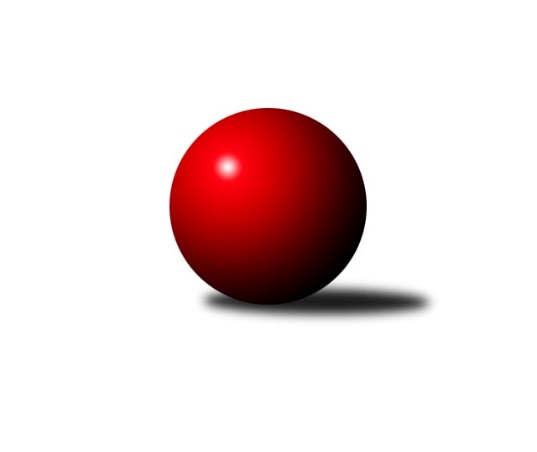 Č.1Ročník 2023/2024	16.9.2023Nejlepšího výkonu v tomto kole: 3363 dosáhlo družstvo: KK Blansko 2. KLZ B 2023/2024Výsledky 1. kolaSouhrnný přehled výsledků:SK Baník Ratiškovice	- KK Blansko 	2:6	3209:3363	8.5:15.5	16.9.KK Vyškov˝B˝	- TJ Sokol Husovice	2:6	3098:3189	11.0:13.0	16.9.KK Zábřeh	- HKK Olomouc	7:1	3182:3029	16.5:7.5	16.9.Tabulka družstev:	1.	KK Zábřeh	1	1	0	0	7.0 : 1.0 	16.5 : 7.5 	 3182	2	2.	KK Blansko	1	1	0	0	6.0 : 2.0 	15.5 : 8.5 	 3363	2	3.	TJ Sokol Husovice	1	1	0	0	6.0 : 2.0 	13.0 : 11.0 	 3189	2	4.	KK Šumperk	0	0	0	0	0.0 : 0.0 	0.0 : 0.0 	 0	0	5.	KK Vyškov˝B˝	1	0	0	1	2.0 : 6.0 	11.0 : 13.0 	 3098	0	6.	SK Baník Ratiškovice	1	0	0	1	2.0 : 6.0 	8.5 : 15.5 	 3209	0	7.	HKK Olomouc	1	0	0	1	1.0 : 7.0 	7.5 : 16.5 	 3029	0Podrobné výsledky kola:	 SK Baník Ratiškovice	3209	2:6	3363	KK Blansko 	Michaela Říhová	148 	 128 	 120 	130	526 	 1:3 	 584 	 127	158 	 156	143	Lenka Kalová st.	Monika Niklová	144 	 145 	 128 	115	532 	 0:4 	 594 	 148	146 	 147	153	Lucie Nevřivová	Dana Brůčková	139 	 125 	 131 	115	510 	 2.5:1.5 	 488 	 121	125 	 121	121	Natálie Součková	Martina Koplíková *1	125 	 133 	 124 	143	525 	 3:1 	 506 	 126	119 	 123	138	Helena Daňková	Hana Stehlíková	174 	 129 	 129 	127	559 	 2:2 	 588 	 151	154 	 163	120	Zdeňka Ševčíková	Kateřina Fryštacká	136 	 152 	 134 	135	557 	 0:4 	 603 	 152	155 	 151	145	Eva Wendlrozhodčí: Michal Zdražilstřídání: *1 od 61. hodu Mariana KreuzingerováNejlepší výkon utkání: 603 - Eva Wendl	 KK Vyškov˝B˝	3098	2:6	3189	TJ Sokol Husovice	Vendula Štrajtová	139 	 143 	 134 	134	550 	 2:2 	 552 	 131	135 	 143	143	Blanka Sedláková	Zuzana Štěrbová	166 	 141 	 137 	156	600 	 4:0 	 494 	 122	131 	 116	125	Markéta Smolková	Sabina Šebelová *1	104 	 103 	 92 	85	384 	 0:4 	 497 	 116	141 	 132	108	Lenka Kričinská	Aneta Vidlářová	145 	 148 	 128 	131	552 	 2:2 	 572 	 138	133 	 156	145	Eliška Dvořáková	Darina Kubíčková	123 	 139 	 150 	123	535 	 3:1 	 534 	 140	134 	 138	122	Eva Putnová	Tereza Vidlářová	121 	 105 	 122 	129	477 	 0:4 	 540 	 130	133 	 133	144	Lenka Hanušovározhodčí: Břetislav Láníkstřídání: *1 od 61. hodu Lucie HoralíkováNejlepší výkon utkání: 600 - Zuzana Štěrbová	 KK Zábřeh	3182	7:1	3029	HKK Olomouc	Kamila Chládková	99 	 136 	 141 	134	510 	 2:2 	 504 	 133	129 	 104	138	Marcela Říhová	Lenka Kubová	143 	 109 	 140 	132	524 	 3:1 	 509 	 127	135 	 120	127	Denisa Hamplová	Dana Wiedermannová	129 	 150 	 130 	129	538 	 2.5:1.5 	 523 	 128	123 	 143	129	Lenka Složilová	Lenka Horňáková	144 	 122 	 122 	136	524 	 4:0 	 465 	 118	116 	 108	123	Ivana Navrátilová	Jitka Killarová	146 	 139 	 124 	144	553 	 3:1 	 482 	 113	115 	 126	128	Jana Stehlíková	Marcela Balvínová	148 	 136 	 124 	125	533 	 2:2 	 546 	 141	127 	 140	138	Zuzana Kolaříkovározhodčí: Soňa KeprtováNejlepší výkon utkání: 553 - Jitka KillarováPořadí jednotlivců:	jméno hráče	družstvo	celkem	plné	dorážka	chyby	poměr kuž.	Maximum	1.	Eva Wendl 	KK Blansko 	603.00	383.0	220.0	3.0	1/1	(603)	2.	Zuzana Štěrbová 	KK Vyškov˝B˝	600.00	387.0	213.0	2.0	1/1	(600)	3.	Lucie Nevřivová 	KK Blansko 	594.00	385.0	209.0	3.0	1/1	(594)	4.	Zdeňka Ševčíková 	KK Blansko 	588.00	379.0	209.0	3.0	1/1	(588)	5.	Lenka Kalová  st.	KK Blansko 	584.00	378.0	206.0	3.0	1/1	(584)	6.	Eliška Dvořáková 	TJ Sokol Husovice	572.00	355.0	217.0	4.0	1/1	(572)	7.	Hana Stehlíková 	SK Baník Ratiškovice	559.00	357.0	202.0	0.0	1/1	(559)	8.	Kateřina Fryštacká 	SK Baník Ratiškovice	557.00	381.0	176.0	4.0	1/1	(557)	9.	Jitka Killarová 	KK Zábřeh	553.00	369.0	184.0	3.0	1/1	(553)	10.	Blanka Sedláková 	TJ Sokol Husovice	552.00	351.0	201.0	4.0	1/1	(552)	11.	Aneta Vidlářová 	KK Vyškov˝B˝	552.00	376.0	176.0	10.0	1/1	(552)	12.	Vendula Štrajtová 	KK Vyškov˝B˝	550.00	363.0	187.0	0.0	1/1	(550)	13.	Zuzana Kolaříková 	HKK Olomouc	546.00	368.0	178.0	4.0	1/1	(546)	14.	Lenka Hanušová 	TJ Sokol Husovice	540.00	376.0	164.0	7.0	1/1	(540)	15.	Dana Wiedermannová 	KK Zábřeh	538.00	361.0	177.0	5.0	1/1	(538)	16.	Darina Kubíčková 	KK Vyškov˝B˝	535.00	366.0	169.0	8.0	1/1	(535)	17.	Eva Putnová 	TJ Sokol Husovice	534.00	363.0	171.0	6.0	1/1	(534)	18.	Marcela Balvínová 	KK Zábřeh	533.00	371.0	162.0	10.0	1/1	(533)	19.	Monika Niklová 	SK Baník Ratiškovice	532.00	353.0	179.0	8.0	1/1	(532)	20.	Michaela Říhová 	SK Baník Ratiškovice	526.00	377.0	149.0	13.0	1/1	(526)	21.	Lenka Horňáková 	KK Zábřeh	524.00	348.0	176.0	5.0	1/1	(524)	22.	Lenka Kubová 	KK Zábřeh	524.00	366.0	158.0	14.0	1/1	(524)	23.	Lenka Složilová 	HKK Olomouc	523.00	372.0	151.0	9.0	1/1	(523)	24.	Dana Brůčková 	SK Baník Ratiškovice	510.00	356.0	154.0	9.0	1/1	(510)	25.	Kamila Chládková 	KK Zábřeh	510.00	363.0	147.0	13.0	1/1	(510)	26.	Denisa Hamplová 	HKK Olomouc	509.00	361.0	148.0	13.0	1/1	(509)	27.	Helena Daňková 	KK Blansko 	506.00	343.0	163.0	7.0	1/1	(506)	28.	Marcela Říhová 	HKK Olomouc	504.00	352.0	152.0	12.0	1/1	(504)	29.	Lenka Kričinská 	TJ Sokol Husovice	497.00	356.0	141.0	15.0	1/1	(497)	30.	Markéta Smolková 	TJ Sokol Husovice	494.00	346.0	148.0	16.0	1/1	(494)	31.	Natálie Součková 	KK Blansko 	488.00	337.0	151.0	6.0	1/1	(488)	32.	Jana Stehlíková 	HKK Olomouc	482.00	345.0	137.0	6.0	1/1	(482)	33.	Tereza Vidlářová 	KK Vyškov˝B˝	477.00	350.0	127.0	14.0	1/1	(477)	34.	Ivana Navrátilová 	HKK Olomouc	465.00	327.0	138.0	15.0	1/1	(465)Sportovně technické informace:Starty náhradníků:registrační číslo	jméno a příjmení 	datum startu 	družstvo	číslo startu12082	Markéta Smolková	16.09.2023	TJ Sokol Husovice	1x
Hráči dopsaní na soupisku:registrační číslo	jméno a příjmení 	datum startu 	družstvo	20343	Eliška Dvořáková	16.09.2023	TJ Sokol Husovice	Program dalšího kola:2. kolo			KK Blansko  - -- volný los --	23.9.2023	so	10:00	HKK Olomouc - KK Vyškov˝B˝	Nejlepší šestka kola - absolutněNejlepší šestka kola - absolutněNejlepší šestka kola - absolutněNejlepší šestka kola - absolutněNejlepší šestka kola - dle průměru kuželenNejlepší šestka kola - dle průměru kuželenNejlepší šestka kola - dle průměru kuželenNejlepší šestka kola - dle průměru kuželenNejlepší šestka kola - dle průměru kuželenPočetJménoNázev týmuVýkonPočetJménoNázev týmuPrůměr (%)Výkon1xEva WendlBlansko6031xZuzana ŠtěrbováVyškov B113.056001xZuzana ŠtěrbováVyškov B6001xEva WendlBlansko112.776031xLucie NevřivováBlansko5941xLucie NevřivováBlansko111.095941xZdeňka ŠevčíkováBlansko5881xZdeňka ŠevčíkováBlansko109.975881xLenka Kalová st.Blansko5841xLenka Kalová st.Blansko109.225841xEliška DvořákováHusovice5721xEliška DvořákováHusovice107.77572